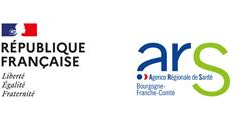 Relevé de décision réunion 11/03/21 : surincidence Covid sur la CC de Montbenoit information et dépistageParticipantsM. Jérôme Rupt : directeur des sécurités –cabinet de la préfectureARS : Mme LEFTAH-MARIE : déléguée départementale Mme Elisabeth VIENNET : présidente de la communauté de communes de MontbenoitM. Adrien PELLEGRINI : Maire de la LongevilleM. Gilbert MARGUET : maire de GilleyDr François WATTELIER : médecin généraliste de GilleyProfessionnels de santé :Mme Mathilde BOUSSARD : laboratoire LPA PontarlierM. FRANCIS BOURDIN rancis Bourdin : maison du bois LièvremontMme GAIFFE : infirmière à GilleyMme Sonia GUILLON : IDE MontbenoitM. MARTIN FEYSOTMme Sophie MARTIN-FEYSSOTM. MICHEL : pharmacien de GilleyIntroductionPrésentation par l’ARS de la situation de surincidence, qui a diminué mais demeure supérieure à la moyenne de l’arrondissement de Pontarlier. Un appel au dépistage auprès de la population est nécessaire. 2 questions posées : Modalités d’information de la populationModalités de réalisation des testsInformationMme VIENNET centralise et diffuse les informations auprès de l’ensemble des maires concernés, à la liste s’est ajouté la commune de Bugny, qui partage l’école avec la commune de la Chaux de Gilley. L’ARS a diffusé un message type à relayer. Moyens à disposition :  facebook, réseaux, sites des collectivités, panneau pocket, la distribution en BAL est une priorité. MARGUET propose de diffuser le message d’information des familles dans les cahiers de maison des familles : vu avec M. Durand, Dasen, accord de l’éducation nationale. Modalités de réalisation des testsLaboratoire Pontarlier : ouverture étendue ce samedi en journée continue 8h-16hMorteau santé Labo : de 8h à 13h00Pharmacie de Gilley : test Ag et possibilité de faire des test RT-PCR (convention avec laboratoire de Morteau)Possibilité de mobiliser les professionnels de santé libéraux du secteur IDE/médecins sur un dépistage sur une salle communale (pistes Gilley ou maison du Bois Liévremont) : test PCR attente réponse laboratoires sante labo et LPA, sur la capacité de réceptionner des échantillons RT/PCR samedi